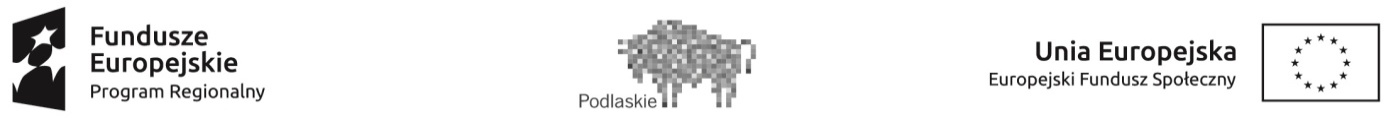 U M O W A  U C Z E S T N I C T W A  
W  PROJEKCIEZawarta w dniu ......................... pomiędzy: Szkołą Podstawową w Krasnowie, Krasnowo 17,  16-500 Sejny,  reprezentowaną  przez Dyrektora Szkoły ………………………………… - jako Organizatorem, a:Panem/Panią*............................................................ zam. …………………………………………………………ul................................................................................ w imieniu własnym oraz występującym jako UczestnikNiniejsza umowa jest zawierana przez Uczestnika w imieniu swojego Dziecka o imieniu i nazwisku: …………………………..……………………. i dotyczy udziału w projekcie dziecka -  zwanego dalej dzieckiem lub Uczniem,  w zajęciach w poniższym projekcie, - na warunkach określonych w niniejszej umowie. § 1Organizator Projektu pt. „Kompetencje kluczowe i umiejętności uniwersalne  bogactwem  uczniów ze szkół podstawowych  w wiejskiej gminie Sejny”,  realizowanego  w ramach  Regionalnego Programu Operacyjnego Województwa Podlaskiego  na lata 2014-2020 dla Osi Priorytetowej III KOMPETENCJE I KWALIFIKACJE,  DZIAŁANIE 3.1 Kształcenie i edukacja,  PODDZIAŁANIE 3.1.2 Wzmocnienie atrakcyjności i podniesienie jakości oferty edukacyjnej w zakresie kształcenia ogólnego, ukierunkowanej na rozwój kompetencji kluczowych, oświadcza, iż w okresie od dnia  01.12.2020 r.  do 31.01.2023 r. będzie realizował projekt, w ramach którego przewidziano do zrealizowania zajęcia dodatkowe dla uczniówSzkoły Podstawowej w Krasnowie :a) Zajęcia rozwijające kompetencje kluczowe:2 gr. x 60   godzin, zajęcia  rozwijające uzdolnienia z języka angielskiego 1gr. x 60  godzin,  zaj.dyd-wyr. z j.angielskiego 1 gr. x 60   godzin, zajęcia  rozwijające uzdolnienia z języka niemieckiego 1 gr. x 60   godzin,  zajęcia wyrównawcze z  z języka niemieckiego4 gr. x 60   godzin,  zajęcia  Rozwijające uzdolnienia z matematyki4 gr. x 60  godzin,  zajęcia wyrównawcze z matematyki 3 gr. x 60   godzin,  zajęcia  Rozwijające uzdolnienia z informatyki1 gr. x 60  godzin,  zajęcia wyrównawcze z  informatyki1 gr. x 30   godzin,  zajęcia  Rozwijające uzdolnienia z  przedsiębiorczości1 gr x  30   godzin,  warsztaty z przedsiębiorczości1 gr x  60   godzin,  zajęcia  Rozwijające uzdolnienia z  doradztwa zawodowego 1 gr x  60   godzin,  warsztaty z doradztwa zawodowegob) Zajęcia prowadzone metodą eksperymentu:1 gr x 60 godzin, matematyka metodą eksperymentu7 gr x 60 godzin,  przyroda  metodą eksperymentu1 gr x 60 godzin, chemia  metodą eksperymentu2 gr x 60 godzin,  geografia  metodą eksperymentu1 gr x 60 godzin,   fizyka   metodą eksperymentu2 gr x 60 godzin,  biologia   metodą eksperymentuc) Zajęcia dla uczniów ze specjalnymi Potrzebami Edukacyjnymi:3 gr.  zajęcia korekcyjno – kompensacyjnych dla kl. 1,2,3,4 3 gr. Zajęcia  logopedyczne dla klas 1,2,3,46 gr. zajęcia rozwijające umiejętności społeczno -emocjonalne dla klas 1,2,3,6,7,85 gr. Zajęcia psychoedukacyjne   dla klas  1,2,3,4,7,8 3 gr, zajęcia terapeutyczne  dla klas 1,2,3,4Uczestnik oświadcza, że na zasadach opisanych w niniejszej Umowie, Regulaminie Projektu i Rekrutacji oraz  w  Deklaracji uczestnictwa w projekcie, dziecko będzie uczestniczyć wybranych zajęciach , o których mowa w ust. 1. do których został zakwalifikowany w procesie rekrutacji według list podziału na grupy. § 2Organizator oświadcza, iż organizowany projekt jest współfinansowany jest przez Unię Europejska w ramach Europejskiego Funduszu Społecznego oraz z budżetu państwa i jest bezpłatny dla dziecka.                                                                         § 3Do spraw nieuregulowanych w niniejszej umowie mają zastosowanie przepisy Kodeksu cywilnego.§ 4Organizator może powierzyć wykonanie umowy lub jej części osobie trzeciej.§ 5 Umowa może być w każdym czasie rozwiązana za pisemnym porozumieniem Stron.  Rodzic/opiekun prawny dziecka, które zostało zakwalifikowane do udziału w Projekcie i rozpoczęło w nim udział, może zrezygnować z uczestnictwa tylko w wyniku ważnych zdarzeń losowych dotyczących jego osoby lub członka jego rodziny (np. choroba Uczestnika, choroba dziecka). W celu prawidłowego wypowiedzenia umowy należy listem poleconym wysłać pisemną rezygnację (z miesięcznym okresem wypowiedzenia) do Organizatora z dopiskiem: rezygnacja. W przypadku nieuzasadnionej rezygnacji z udziału w projekcie Uczestnik zobowiązany jest do pomocy w znalezieniu innej osoby na miejsce swojego dziecka, jak również zobowiązany jest do zwrotu kosztów poniesionych przez organizatora na dziecko.§ 6W związku z przystąpieniem do projektu „Kompetencje kluczowe i umiejętności uniwersalne  bogactwem  uczniów ze szkół podstawowych  w wiejskiej gminie Sejny " wyrażam zgodę na przetwarzanie danych osobowych zarówno moich – jak  i dziecka. Oświadczam, iż przyjmuję do wiadomości, że:1) administratorem tak zebranych danych osobowych jest w odniesieniu do zbioru: Baza danych związanych  z realizowaniem zadań Instytucji Zarządzającej przez Zarząd Województwa Podlaskiego  w ramach RPO WP 2014-2020 - Marszałek Województwa Podlaskiego , w odniesieniu do zbioru Centralny system teleinformatyczny wspierający realizację programów operacyjnych - Minister właściwy ds. rozwoju regionalnego;2)  dane osobowe będą przetwarzane wyłącznie w celu udzielania wsparcia i obsługi Projektu;3) dane osobowe mogą zostać udostępnione innym podmiotom w celu ewaluacji, jak również w celu realizacji zadań związanych z monitoringiem i sprawozdawczością w ramach Regionalnego Programu Operacyjnego Województwa  podlaskiego  2014-2020;4)  podanie danych jest dobrowolne, aczkolwiek odmowa ich podania jest równoznaczna z brakiem możliwości udziału w projekcie;5)  mam prawo dostępu do treści danych osobowych własnych i dziecka  oraz ich poprawiania.§71. Wszelkie spory związane z umową, jej strony będą się starały rozwiązywać polubownie w drodze wzajemnego porozumienia.2. W razie braku możliwości polubownego załatwienia kwestii spornych, będzie sąd właściwy Organizatora§ 8Umowę sporządzono w dwóch jednobrzmiących egzemplarzach po jednym dla każdej ze stron. ………………………………………..                       ………………………………….                                                               					  Organizator							       Rodzic/opiekun prawny  Projekt współfinansowany z Europejskiego Funduszu Społecznego w ramach Regionalnego Programu Operacyjnego Województwa  Podlaskiego  2014-2020